Приложение № 1к Административному регламенту предоставления муниципальной услуги «Предоставление социальных выплат молодым семьям на приобретение (строительство) жилья» Форма заявления о предоставлении социальных выплат молодым семьям на приобретение (строительство) жильяГлаве Арамильского городского округа____________________________________от ________________________________________________________________________адрес:_______________________________________________________________________________________________________тел._________________________________e-mail: ______________________________ЗАЯВЛЕНИЕ	Прошу выдать свидетельство о праве на получение социальной выплаты на приобретение жилого помещения или строительство индивидуального жилого дома в 20___ году для семьи в составе ________________ человек:супруг_______________________________________________________________________(Ф.И.О., дата рождения)супруга______________________________________________________________________(Ф.И.О., дата рождения)дети_________________________________________________________________________(Ф.И.О., дата рождения)_____________________________________________________________________________Подтверждаю полноту и достоверность представленных сведений и не имею возражений против проведения проверки представленных мной сведений, а также обработки моих персональных данных в соответствии с Федеральным законом Российской Федерации от 27 июля 2006 года № 152-ФЗ «О персональных данных».К заявлению прилагаются следующие документы:1) _______________________________________________________________;(наименование и номер документа, кем и когда выдан)2) _______________________________________________________________;(наименование и номер документа, кем и когда выдан)3) _______________________________________________________________;(наименование и номер документа, кем и когда выдан)4) _______________________________________________________________;(наименование и номер документа, кем и когда выдан)5) _______________________________________________________________;(наименование и номер документа, кем и когда выдан)6) _______________________________________________________________;(наименование и номер документа, кем и когда выдан)7) _______________________________________________________________;(наименование и номер документа, кем и когда выдан)8) _______________________________________________________________;(наименование и номер документа, кем и когда выдан)«___»__________________20___ г                                  ______________   _________________										          (подпись, ФИО)							       ______________   _________________										          (подпись, ФИО)	Приложение № 2к Административному регламенту предоставления муниципальной услуги «Предоставление социальных выплат молодым семьям на приобретение (строительство) жилья» 	Форма заявления о предоставлении социальных выплат молодым семьям на приобретение (строительство) жильяГлаве Арамильского городского округа____________________________________от ________________________________________________________________________адрес:_______________________________________________________________________________________________________тел._________________________________e-mail: ______________________________ЗАЯВЛЕНИЕ	Прошу выдать свидетельство о праве на получение социальной выплаты на приобретение жилого помещения или строительство индивидуального жилого дома в 20___ году для семьи в составе 3 человек:Супруг Иванов Иван Иванович, 01.01.1981_____________________________(Ф.И.О., дата рождения)Супруга Иванова Ирина Ивановна, 02.02.1984__________________________(Ф.И.О., дата рождения)Дети Иванов Игорь Иванович, 03.03.2003(Ф.И.О., дата рождения)_______________________________________________________________________________________________________________________________________________________________________________________________________________________________________К заявлению прилагаются следующие документы:1) _______________________________________________________________;(наименование и номер документа, кем и когда выдан)2) _______________________________________________________________;(наименование и номер документа, кем и когда выдан)3) _______________________________________________________________;(наименование и номер документа, кем и когда выдан)4) _______________________________________________________________;(наименование и номер документа, кем и когда выдан)5) _______________________________________________________________;(наименование и номер документа, кем и когда выдан)6) _______________________________________________________________;(наименование и номер документа, кем и когда выдан)7) _______________________________________________________________;(наименование и номер документа, кем и когда выдан)8) _______________________________________________________________;(наименование и номер документа, кем и когда выдан)«___»__________________20__ г .                                 ______________   _________________										          (подпись, ФИО)							       ______________   _________________										          (подпись, ФИО)      Приложение № 3к Административному регламенту предоставления муниципальной услуги «Предоставление социальных выплат молодым семьям на приобретение (строительство) жилья» СВИДЕТЕЛЬСТВОо праве на получение социальной выплатына приобретение жилого помещения или созданиеобъекта индивидуального жилищного строительстваНастоящим свидетельством удостоверяется, что молодой семье в составе:супруг ___________________________________________________________________,(ф.и.о., дата рождения)супруга __________________________________________________________________,(ф.и.о., дата рождения)дети: 1) _________________________________________________________________,(ф.и.о., дата рождения)2) _________________________________________________________________,являющейся  участницей  подпрограммы  "Обеспечение  жильем  молодых  семей"федеральной  целевой программы "Жилище" на 2015 - 2020 годы, в соответствиис  условиями этой подпрограммы предоставляется социальная выплата в размере____________________________________________________________________ рублей(цифрами и прописью)на приобретение (строительство) жилья на территории _________________________________________________________________________________________________.(наименование субъекта Российской Федерации)Свидетельство подлежит предъявлению в банк до "__" ________________ 20__ г.(включительно).Свидетельство действительно до "__" ________________ 20__ г. (включительно).Дата выдачи "__" _______________ 20__ г._______________________________          ______________________________(подпись, дата)                       (расшифровка подписи)Глава Администрации Арамильского городского округаМ.П.Приложение № 4к Административному регламенту предоставления муниципальной услуги «Предоставление социальных выплат молодым семьям на приобретение (строительство) жилья» ОБРАЗЕЦ                         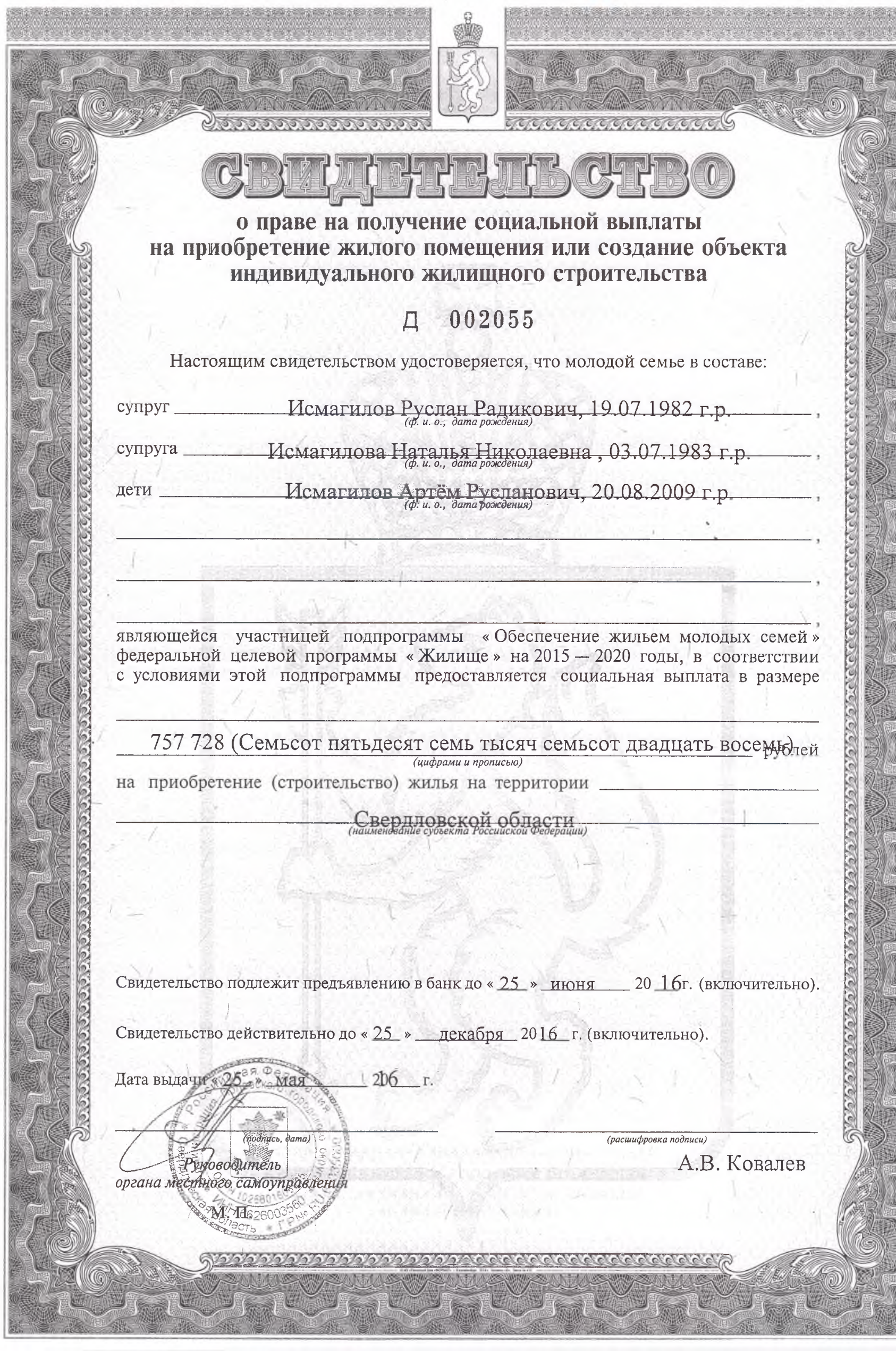 Приложение № 5к Административному регламенту предоставления муниципальной услуги «Предоставление социальных выплат молодым семьям на приобретение (строительство) жилья» ┐Уважаемый ______________________!          Настоящим уведомляем, что Вам отказано в предоставлении социальной выплаты на приобретение (строительство) жилья в 20___ году, в связи с отсутствием оснований.Глава Администрации Арамильского городского округа	        И.О. Фамилия